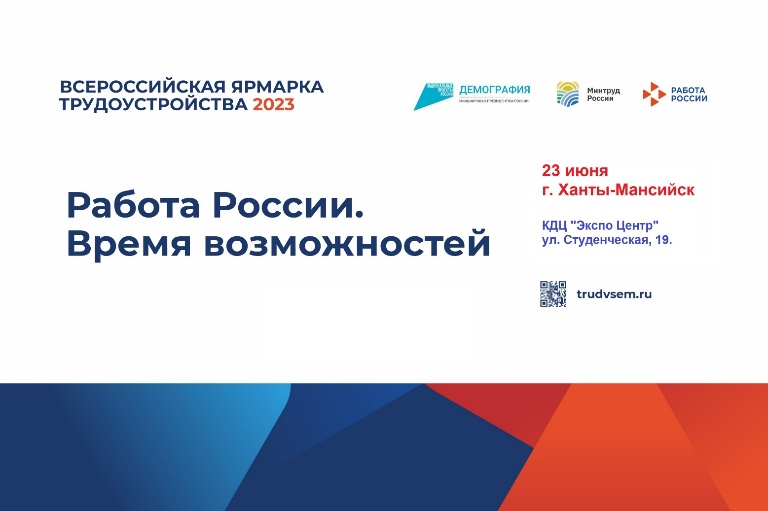 Всероссийская ярмарка трудоустройства «Работа России. Время возможностей»23 июня с 12:00 до 15:00 в городе Ханты-Мансийске в КВЦ «Югра-Экспо», ул. Студенческая, д. 19 пройдет Федеральный этап Всероссийской ярмарки трудоустройства «Работа России. Время возможностей». Основная цель ярмарки трудоустройства – не только быстрый подбор работы, но и помощь в планировании карьеры. На ярмарке, наряду с вакансиями, будут представлены все возможности современной службы занятости. Партнерами Всероссийской ярмарки выступают:партия «Единая Россия»;Фонд пенсионного и социального страхования Российской Федерации по Ханты-Мансийскому автономному округу – Югре;Фонд поддержки предпринимательства Югры «Мой бизнес»;Бюджетное учреждение Ханты-Мансийского автономного округа-Югры «Государственная библиотека Югры»;Военный комиссариат ХМАО-Югры.На ярмарке будут представлены более 100 вакансий из 20 муниципальных и коммерческих предприятий города Ханты-Мансийска. Будут представлены вакансии для граждан с ограниченными возможностями здоровья. Кроме того, соискатели смогут узнать о том, как повысить свои профессиональные компетенции или пройти переобучение по востребованной профессии, трудоустройстве несовершеннолетних граждан в возрасте от14 до 18 лет, а также о поддержке, которую можно получить со стороны государства при трудоустройстве или переезде в другой регион.Будет представлена деятельность предпринимателей, открывших свое дело при поддержке центра занятости.Всероссийская ярмарка трудоустройства объединит соискателей и работодателей из разных отраслей промышленности: от малого и среднего бизнеса до крупных корпораций. Для участников — это возможность сразу пройти собеседование с несколькими работодателями, найти работу как внутри своего региона, так и за его пределами. На Ярмарке трудоустройства можно будет посетить мастер-классы по макияжу, созданию причесок, косметологии; планируется развлекательная программа для детей до 10 лет; ярмарку-продажу предпринимателей.Приглашаем всех жителей и гостей города Ханты-Мансийка посетить Всероссийскую ярмарку трудоустройства!